GUÍA DE MATEMÁTICA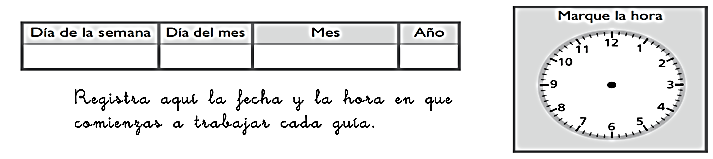 ¿Qué necesito saber?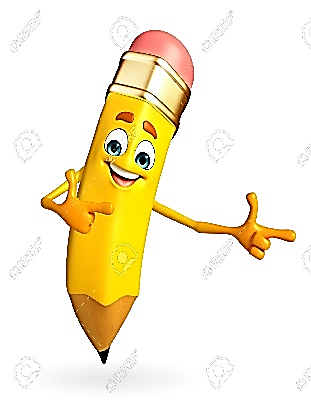 Entonces:Demostrar comprensión del sistema decimal es explicar y mostrar el significado de cada dígito de un número determinado. Para ello debes recordar que nuestro sistema decimal es el sistema de numeración que utilizas diariamente y que haz ido aprendiendo desde kínder y pre kínder con la Tía Gladys o la Tía Silvana.Ahora  estamos listos para comenzar. Observa, la siguiente información que estoy segura que diariamente escuchas y ves en televisión, en redes sociales y diarios. 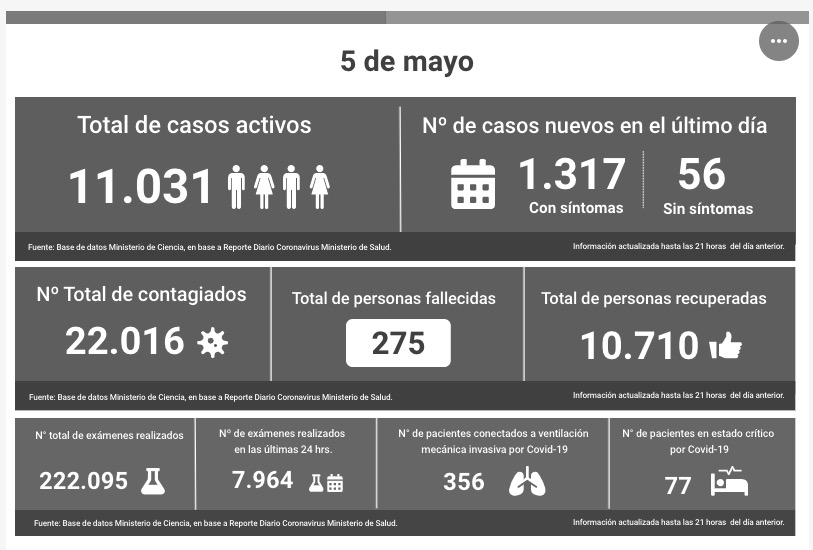 INFORME EPIDEMIOLÓGICO (Enfermedad por SARS- CoV-2 (COVID- 19)A partir de la infografía de la página anterior responde las siguientes preguntas: ¿Cuál es el número de casos activos? _____________________________________________________ ¿Cuál es el número total de contagiados?_____________________________________________________¿Conoces el número destacado? ( número total de exámenes realizados)¿Crees que es importante conocerlo para comprender la información entregada?, ¿por qué?______________________________________________________En años anteriores trabajaste con números hasta el 10 000. Ahora te invitamos a utilizar lo que ya sabes paratrabajar con números más grandes que podrás usar en distintas situaciones.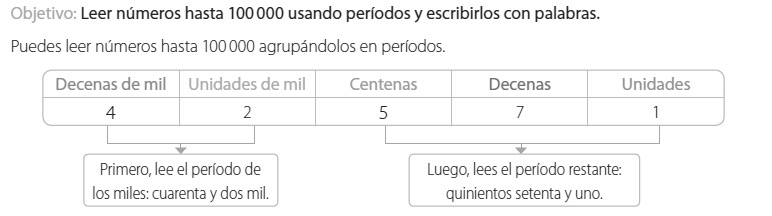 Escribe los nombres que faltan en la tabla de valor posicional. Observa el ejemplo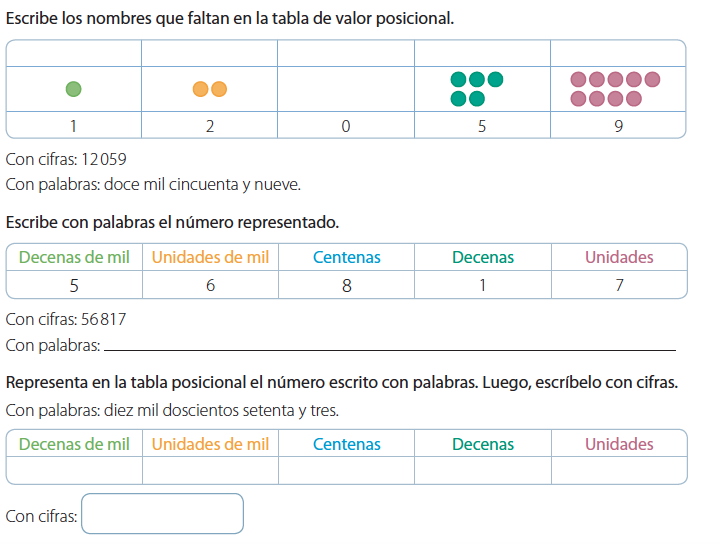 Escribe con palabras los siguientes números:a. 47. 048 : ____________________________________________________________b. 90. 005: _____________________________________________________________c. 86.300: ______________________________________________________________d. 70. 005: ______________________________________________________________Escribe los siguientes números:a. Diez mil setecientos treinta y dos:    ______________b. Cincuenta y dos mil cien:                 ______________Para seguir aprendiendo, realiza las actividades de las páginas 16 y 17 del cuadernillo de ejercicios de la asignatura.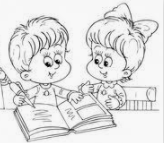 Ahora juguemos…A continuación, se dan las instrucciones de este juego práctico para que puedas divertirte en tu casas junto a algún adulto o con tu familia y así practicar el valor posicional de los números. En primer lugar, debemos recordar: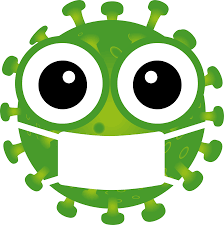 El valor Posicional es el valor como el nombre que tiene cada número es como tú que tienes nombres y apellidos de acuerdo a la posición que ocupa (unidades, decenas, centenas, etc.).Ahora que ya te expliqué lo que es el valor Posicional se te explicara el trabajo práctico que debes realizar. TABLA 1: Es el ejemplo de como el dígito seis según la posición donde se ubica en la tabla es su valor.TABLA 2: Es la que debes completar con los números recortables que están en la última hoja de la guía.     Tú debes construir  cada número con seis o siete cifras, ubicando cada dígito  en la posición que decidas, por ejemplo: El número quinientos mil treinta y cuatro, sus 6 dígitos quedarían en las siguientes posiciones según el valor que yo le asigné.Espero que te sirva de mucha ayuda y puedas entender el objetivo de la clase. Un saludo y cualquier    duda la realizan en el grupo de WhatsApp. TOMA UNA FOTO DE LOS TICKET DE SALIDA Y ENVIALO A TU PROFESORA de la asignatura de matemática   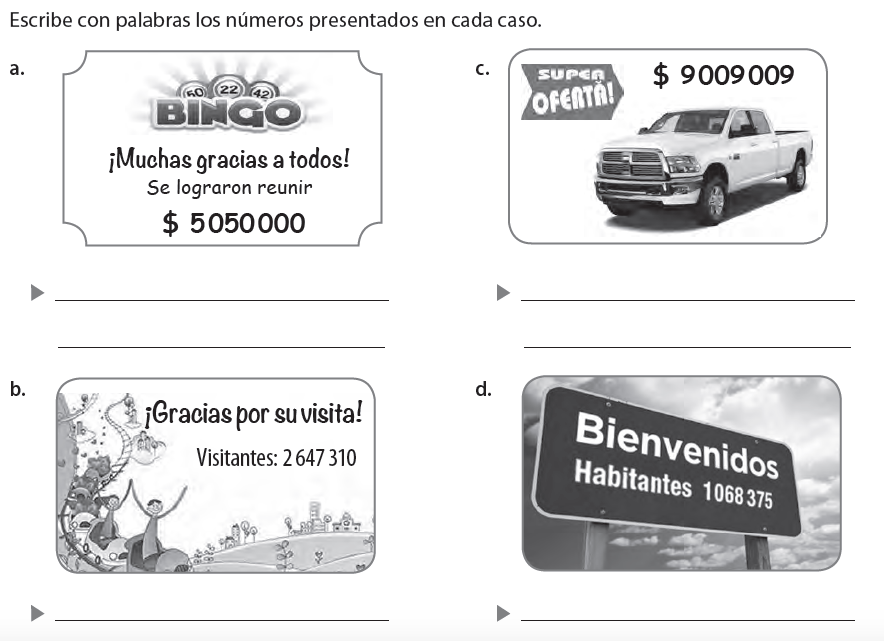 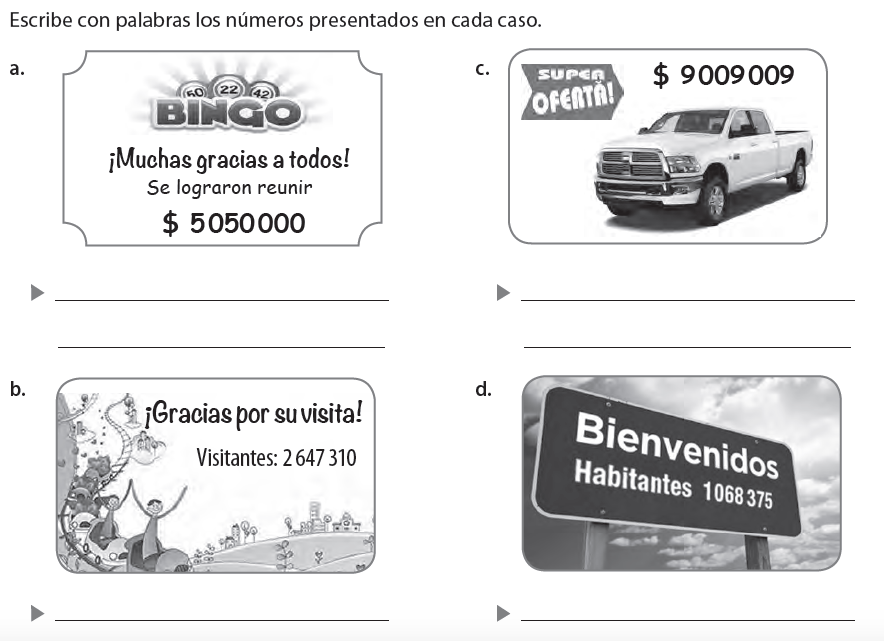 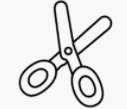 Números Recortables Nombre:Curso: 5°A   Fecha: semana N° 7¿QUÉ APRENDEREMOS?¿QUÉ APRENDEREMOS?¿QUÉ APRENDEREMOS?Objetivo (s): Representar y describir números hasta mas de seis dígitos y menores que 1.000 millonesObjetivo (s): Representar y describir números hasta mas de seis dígitos y menores que 1.000 millonesObjetivo (s): Representar y describir números hasta mas de seis dígitos y menores que 1.000 millonesContenidos NúmerosContenidos NúmerosContenidos NúmerosObjetivo de la semana: Demostrar comprensión del sistema decimal usando representaciones para obtener información matemáticaObjetivo de la semana: Demostrar comprensión del sistema decimal usando representaciones para obtener información matemáticaObjetivo de la semana: Demostrar comprensión del sistema decimal usando representaciones para obtener información matemáticaHabilidad: RepresentarHabilidad: RepresentarHabilidad: RepresentarCMDMUMCDU500   .034TABLA 1:               Valor posicional hasta el millón(Ejemplo)TABLA 1:               Valor posicional hasta el millón(Ejemplo)TABLA 1:               Valor posicional hasta el millón(Ejemplo)TABLA 1:               Valor posicional hasta el millón(Ejemplo)TABLA 1:               Valor posicional hasta el millón(Ejemplo)TABLA 1:               Valor posicional hasta el millón(Ejemplo)TABLA 1:               Valor posicional hasta el millón(Ejemplo)TABLA 1:               Valor posicional hasta el millón(Ejemplo)UMiCMDMUMCDUSe lee6Seis60Sesenta600Seiscientos6.000Seis mil60.000Sesenta mil600.000Seiscientos mil6.000.000Seis millonesTABLA 2:               Valor posicional hasta el millón(Completar)TABLA 2:               Valor posicional hasta el millón(Completar)TABLA 2:               Valor posicional hasta el millón(Completar)TABLA 2:               Valor posicional hasta el millón(Completar)TABLA 2:               Valor posicional hasta el millón(Completar)TABLA 2:               Valor posicional hasta el millón(Completar)TABLA 2:               Valor posicional hasta el millón(Completar)TABLA 2:               Valor posicional hasta el millón(Completar)UMiCMDMUMCDUSe lee012345678901234567890123456789012345678901234567890123456789